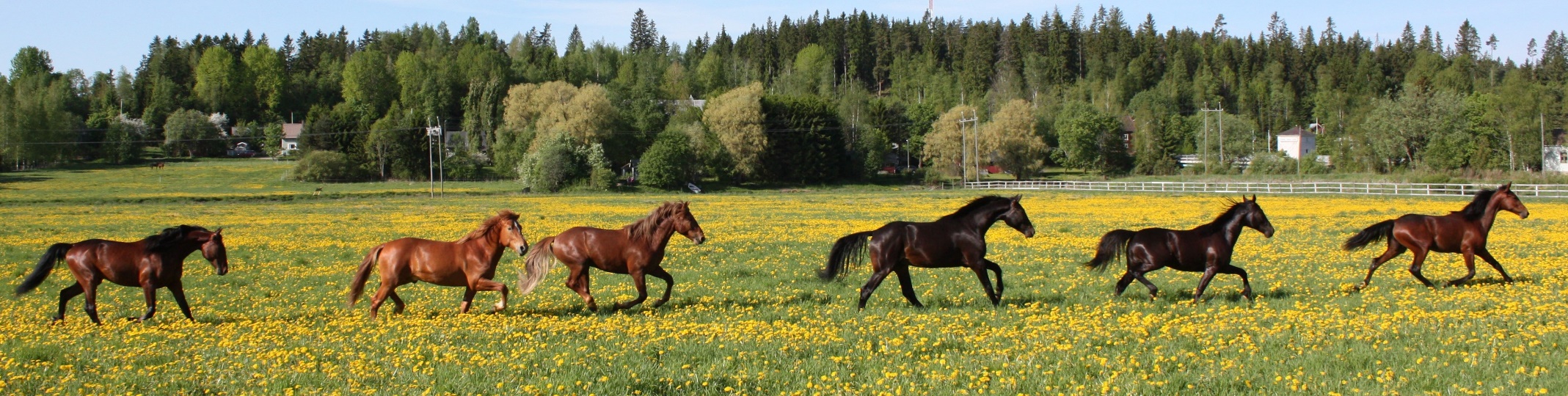 RUOKALISTA YPÄJÄN KOULUISSA JA PÄIVÄKODISSAKuva: Leila Hätönen18.-22.1.2021MAANANTAITIISTAIKESKIVIIKKOTORSTAIPERJANTAILOUNASKASVISPYÖRYKÄTKERMAVIILIKASTIKEPERUNATTUORESALAATTILASAGNEKIINANKAALI - APPELSIINISALAATTIUUNIMAKKARAPERUNAMUUSITUORESALAATTIKAALILAATIKKOPORKKANARAASTEPUOLUKKAHILLOKALAKEITTORUISLEIPÄMAKSAMAKKARAKURKKU